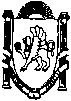 _____________________________________________________________________________________________________________________________________________П О С Т А Н О В Л Е Н И Еот  «10» сентября 2021 года                №188/02-05/21                  с.   МирноеО внесении дополнений в постановление администрации Мирновского сельского поселения от 30.04.2015 № 13/15 «Об утверждении схемы размещения нестационарных торговых объектов на территории муниципального образования Мирновского сельского поселения»» В соответствии с Федеральным законом от 28.12.2009 № 381-ФЗ «Об основах государственного регулирования торговой деятельности в Российской Федерации, Федеральным законом от 06.10.2003 № 131-ФЗ «Об общих принципах организации местного самоуправления в Российской Федерации»,  Законом Республики Крым от 21.08.2014 № 54-ЗРК «Об основах местного самоуправления в Республике Крым», Законом Республики Крым от 05.05.2015 № 92-ЗРК/2015 «Об основах государственного регулирования торговой деятельности в Республике Крым», Постановление Совета министров Республики Крым от 23.08.2016 № 402 "Об утверждении Порядка размещения и функционирования нестационарных торговых объектов на территории муниципальных образований в Республике Крым", Приказом Министерства промышленной политики Республики Крым от 18.05.2021 № 2027 «О порядке разработки и утверждения органами местного самоуправления муниципальных образований Республики Крым схем размещения  нестационарных торговых объектов», руководствуясь Уставом муниципального образования Мирновское сельское поселение Симферопольского района Республики Крым, постановлением администрации Мирновского сельского поселения от 08.10.2015 № 498/15 «О размещении нестационарных, мобильных торговых объектов, осуществлении торговой деятельности без использования торгового объекта на территории муниципального образования Мирновское сельское поселение Симферопольского района Республики Крым», Протоколом заседания комиссии администрации Симферопольского района по вопросам размещения нестационарных торговых объектов на территории Симферопольского района Республики Крым от 07.09.2021, на основании заявления Гафаровой Л.К. от 10.06.2021   о внесении дополнений в схему размещения нестационарных торговых объектов, администрация Мирновского сельского поселения Симферопольского района Республики Крым,-ПОСТАНОВЛЯЕТ:1.Внести дополнения в приложение № 1 постановления администрации Мирновского сельского поселения от 30.04.2015 № 13/15 «Об утверждении схемы размещения нестационарных торговых объектов на территории муниципального образования Мирновского сельского поселения» согласно приложению  к  постановлению:1.1.Утвердить Схему размещения нестационарных торговых объектов в границах муниципального образования Мирновское сельское поселение Симферопольского района Республики Крым на основании заявления Гафаровой Л.К. о включении нестационарных торговых объектов, кадастровый номер земельного участка 90:12:090103:4958 по адресу:                   с. Мирное, ул. Белова, уч. 24А, являющегося арендатором земельного участка на основании договора аренды № 15/21 от 26.05.2021, заключенного между Администрацией Мирновского сельского поселения и Гафаровой Л.К. согласно приложению.2.Постановление подлежит обнародованию на информационных стендах в администрации Мирновского сельского поселения по адресу: Симферопольский район, с. Мирное, ул. Белова, 1, а также на официальном сайте в  информационно-телекоммуникационной сети Интернет: http:// mirnoe-sovet.ru.3.Настоящее постановление вступает в силу с момента его подписания.4.Контроль за исполнением настоящего постановления возложить на директора Муниципального бюджетного учреждения «МИРНОЕ» муниципального образования Мирновское сельское поселение Симферопольского района Республики Крым - Гудиму Е.С.Председатель Мирновского сельского совета – глава администрации Мирновского сельского поселения          		                       Н.В. Лапшина   Приложение к постановлению администрации  Мирновского сельского поселения  Симферопольского района Республики Крымот «10» сентября 2021 г. № 188/02-05/21Схема размещения нестационарных торговых объектов на территории муниципального образования Мирновское сельское поселение Симферопольского района Республики Крым по адресу: Мирновское сельское поселение Симферопольского района Республики Крым, кадастровый номер земельного участка 90:12:090103:4958, адрес: с. Мирное, ул. Белова, уч. 24а  Текстовая частьСхема размещения нестационарных торговых объектов на территории муниципального образования Мирновское сельское поселение Симферопольского района Республики Крым по адресу: Мирновское сельское поселение Симферопольского района Республики Крым, кадастровый номер земельного участка 90:12:090103:4958, адрес: с. Мирное, ул. Белова, уч. 24аГрафическая часть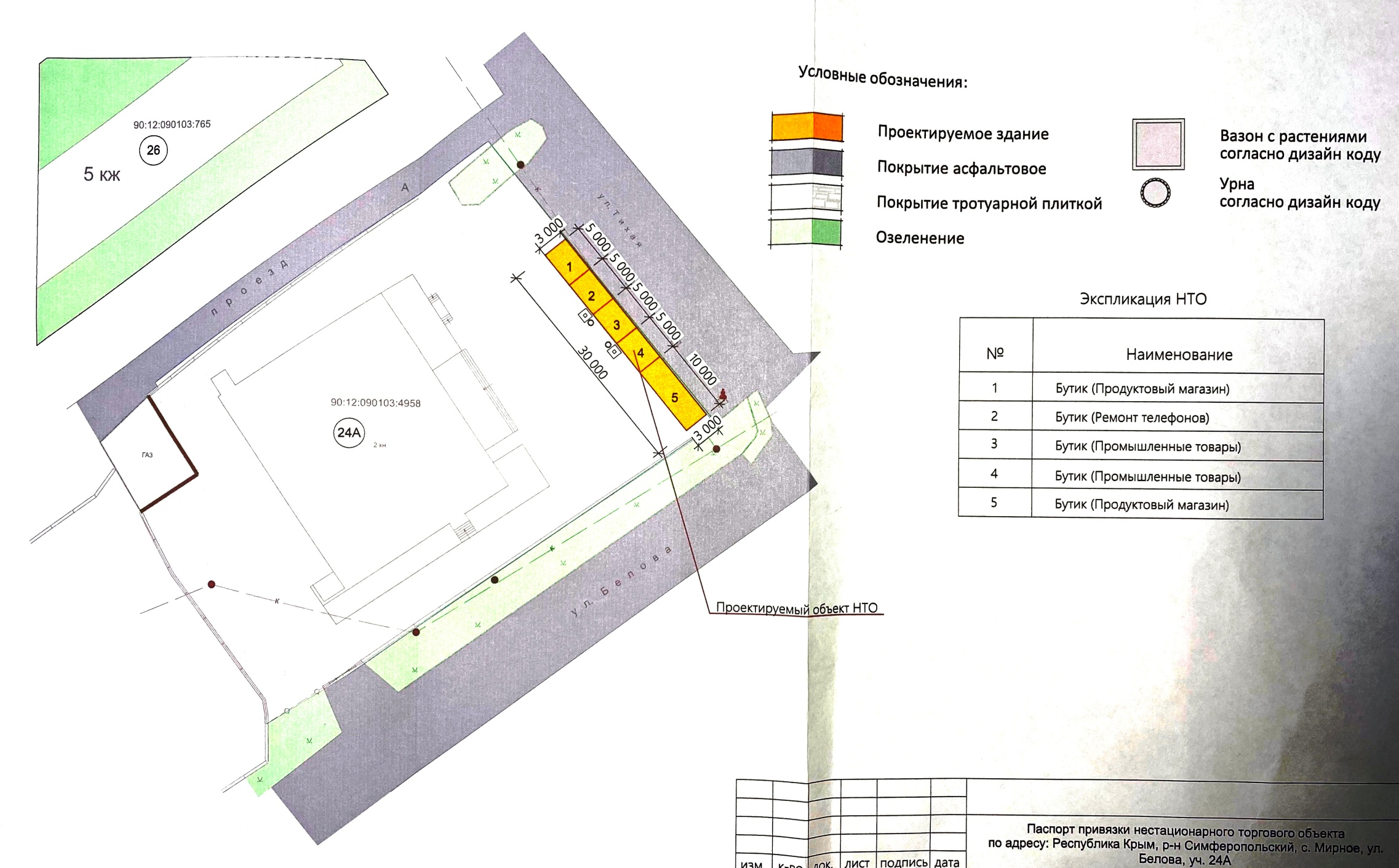 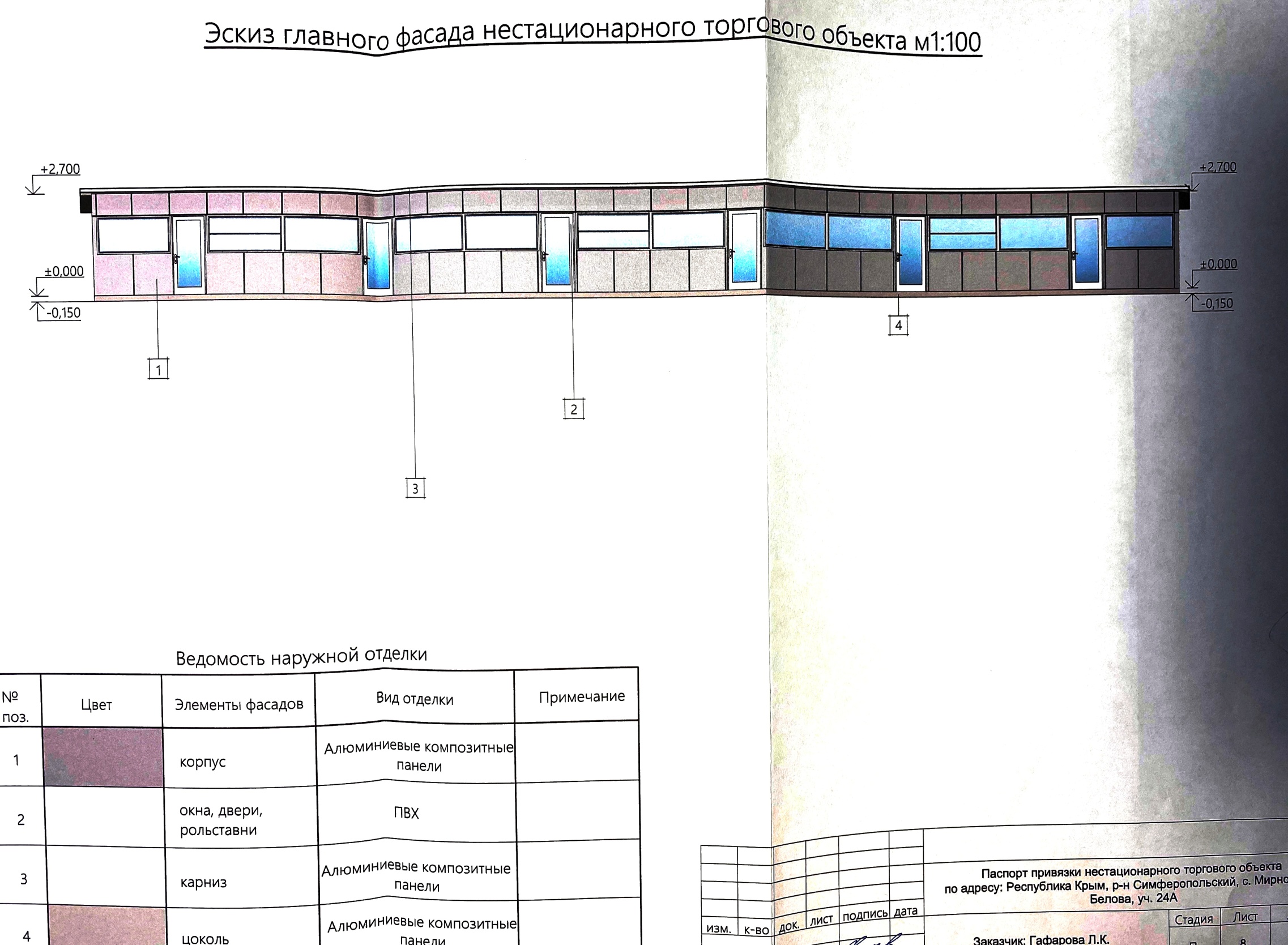 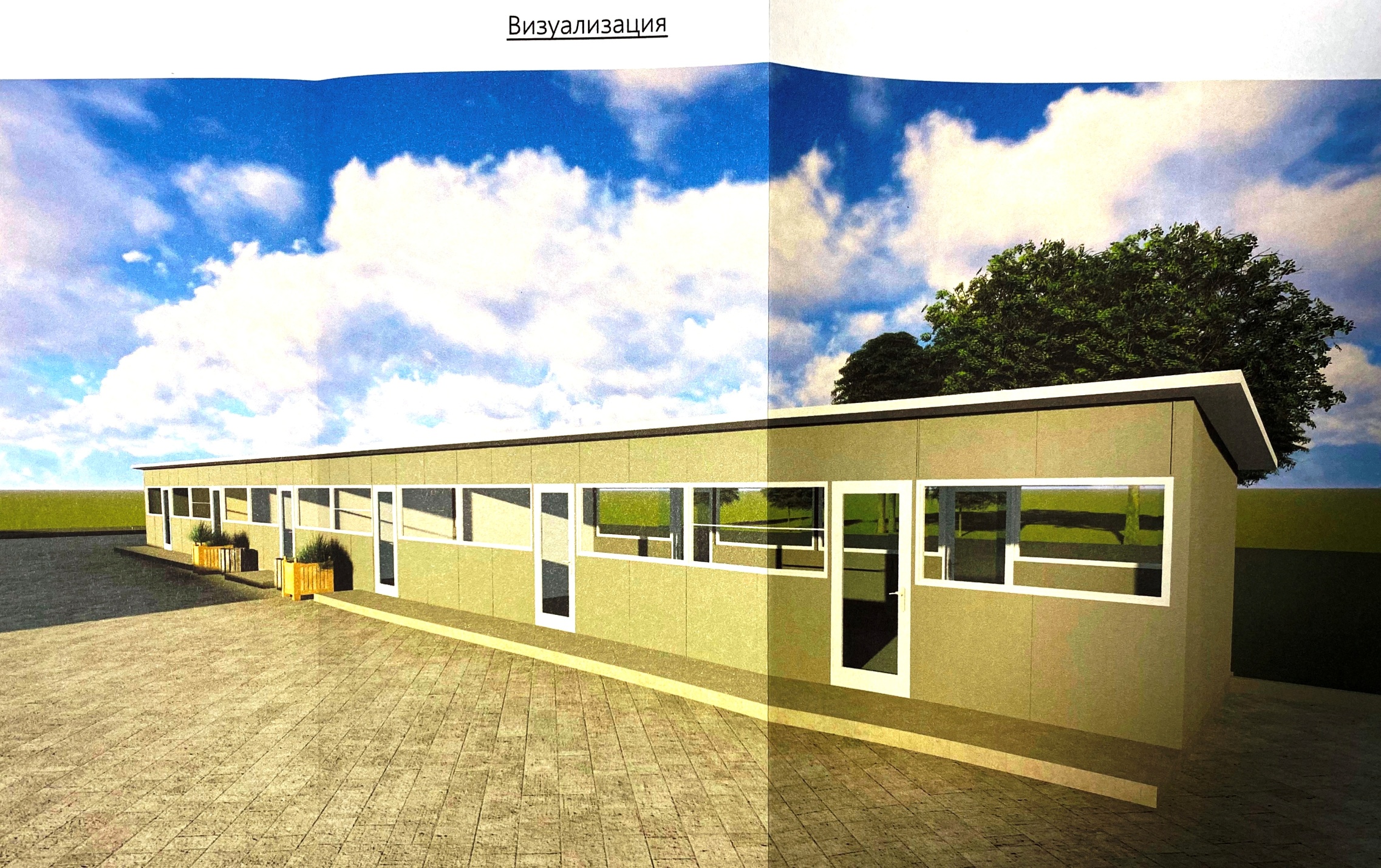 № предполагаемого к размещению нестационарного торгового объектаТИП НТО (павильон, киоск, летнее кафе и иные)Месторасположение (адрес) НТОВид собственности земельного участка, здания, сооружения, на которых предполагается расположить НТО (государственная/муниципальная)Вид реализуемых товаровПредоставляемая площадь для размещения НТО (м2)Предоставляемая площадь земельного участка для размещения НТО (м2)Планируемый срок размещения НТОПорядок предоставления места для размещения НТО (по конкурсу или без конкурса)12345678916.Торговый павильон1В границах муниципального образования Мирновское сельское поселение Симферопольского района Республики Крым, кадастровый номер земельного участка 90:12:090103:4958 по адресу: с. Мирное, ул.Белова, уч. 24АМуниципальная собственность(земельный участок в пользовании  согласно  договору аренды                  № 15/21 от 26.05.2021)продукты1515с 11.09.2021 по 25.05.2031Без конкурса(п.16 раздел II Постановления Совета министров Республики Крым от 23.08.2016 № 402)17.Торговый павильон2В границах муниципального образования Мирновское сельское поселение Симферопольского района Республики Крым, кадастровый номер земельного участка 90:12:090103:4958 по адресу: с. Мирное, ул.Белова, уч. 24АМуниципальная собственность(земельный участок в пользовании  согласно  договору аренды                 № 15/21 от 26.05.2021)ремонт телефонов1515с 11.09.2021 по 25.05.2031Без конкурса(п.16 раздел II Постановления Совета министров Республики Крым от 23.08.2016    № 402)18.Торговый павильон3В границах муниципального образования Мирновское сельское поселение Симферопольского района Республики Крым, кадастровый номер земельного участка 90:12:090103:4958 по адресу: с. Мирное, ул.Белова, уч. 24АМуниципальная собственность(земельный участок в пользовании  согласно  договору аренды                 № 15/21 от 26.05.2021)промышленные товары1515с 11.09.2021 по 25.05.2031Без конкурса(п.16 раздел II Постановления Совета министров Республики Крым от 23.08.2016 № 402)19.Торговый павильон4В границах муниципального образования Мирновское сельское поселение Симферопольского района Республики Крым, кадастровый номер земельного участка 90:12:090103:4958 по адресу: с. Мирное, ул.Белова, уч. 24АМуниципальная собственность(земельный участок в пользовании  согласно  договору аренды           № 15/21 от 26.05.2021)промышленные товары1515с 11.09.2021 по 25.05.2031Без конкурса(п.16 раздел II Постановления Совета министров Республики Крым от 23.08.2016 № 402)20.Торговый павильон5В границах муниципального образования Мирновское сельское поселение Симферопольского района Республики Крым, кадастровый номер земельного участка 90:12:090103:4958 по адресу: с. Мирное, ул.Белова, уч. 24АМуниципальная собственность(земельный участок в пользовании  согласно  договору аренды           № 15/21 от 26.05.2021)продукты3030с 11.09.2021 по 25.05.2031Без конкурса(п.16 раздел II Постановления Совета министров Республики Крым от 23.08.2016 № 402)